Recycle with Michael Lesson PlanUpper Key Stage 2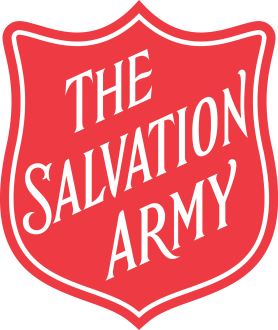 PSHE/ Citizenship/ ICT Aims: To understand the work and role of charities and consider ways in which they can help.To carry out research about a given topic using the internet.Lesson Introduction: Show children The Salvation Army logo. Has anybody seen it before? Do they know anything about it? What does this mean? Ask the children to discuss their ideas with a talk partner before inviting them to share with the rest of the class. What is a charity? What sorts of people might need help from a charity? Share ideas.Lesson development: Work through the PowerPoint Presentation (charities presentation upper ks2) with the class.Independent/ small group activity:Children research the work of the salvation army in pairs and report back their findings to the rest of the class. They consider the value of this charity’s work in comparison to others and look at ways to help and encourage others to do so.PLEASE NOTE: For this lesson you will need a copy of the PowerPoint ‘charities presentation upper ks2’ as well as internet access for all children working in pairs.